Ben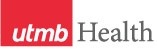 WEEKLY RELAYSWEEKLY RELAYSJan. 2, 2020YOUR DEPARTMENT NEWS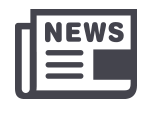 YOUR DEPARTMENT NEWSYOUR DEPARTMENT NEWSUTMB NEWS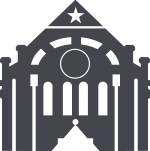 UTMB NEWSSAVE THE DATE: Special town hall hosted by UT System Leadership on Jan. 9: Employees will have an opportunity to provide input on their expectations regarding the next UTMB president during a special town hall hosted by the University of Texas System leadership from 4 to 5 p.m. on Jan. 9 in the Levin Hall Main Auditorium on the Galveston Campus. Additional details, including online viewing options, will be shared with all UTMB employees next week.Sealy and Smith Laboratory for Surgical Training, Assessment and Research (LSTAR) Earns National Reaccreditation from American College of Surgeons: The UTMB Sealy and Smith Laboratory for Surgical Training, Assessment and Research (LSTAR ) has been reaccredited for five years as a Comprehensive Accredited Education Institute (AEI) by the American College of Surgeons (ACS). AEIs provide learners an opportunity to learn and practice new skills and receive immediate feedback without compromising patient safety or comfort. LSTAR provides a comprehensive program which educates four learner groups, develops original curricula, offers a broad spectrum of education programs and has the resources and physical space necessary to conduct its educational activities. The institute is also dedicated to the advancement of the field through research and scholarly activities. For more information on the laboratory, visit https://www.utmb.edu/lstar/home/lstar-mission.REMINDERSJohn Sealy Hospital – Temporary Level 2 Closure:Beginning Jan. 6, Level 2 of John Sealy Hospital will close to allow for the installation of new HVAC and life safety systems. The closure will last approximately four months and will impact staff and visitor elevator access to the second floor of John Sealy Hospital as well as visitor/patient and staff pedestrian traffic as follows:Visitors and patients: Visitors and patients traveling from Jennie Sealy Hospital to John Sealy Hospital (including Labor & Delivery) should be directed via Level 1. (They will take Level 2 in Jennie Sealy Hospital to Waverley Smith Pavilion, and then take the Waverley Smith Pavilion staircase or elevators (bank of 2) to Level 1 and continue through Café on the Court to John Sealy Hospital. Staff: The staff elevators in John Sealy Hospital (bank of six) will not stop on Level 2 during this project. Staff may utilize Level 4 in John Sealy Annex to travel or transport patients between John Sealy Hospital and Jennie Sealy Hospital.Wayfinding signage will be posted in the impacted areas. SAVE THE DATE: Special town hall hosted by UT System Leadership on Jan. 9: Employees will have an opportunity to provide input on their expectations regarding the next UTMB president during a special town hall hosted by the University of Texas System leadership from 4 to 5 p.m. on Jan. 9 in the Levin Hall Main Auditorium on the Galveston Campus. Additional details, including online viewing options, will be shared with all UTMB employees next week.Sealy and Smith Laboratory for Surgical Training, Assessment and Research (LSTAR) Earns National Reaccreditation from American College of Surgeons: The UTMB Sealy and Smith Laboratory for Surgical Training, Assessment and Research (LSTAR ) has been reaccredited for five years as a Comprehensive Accredited Education Institute (AEI) by the American College of Surgeons (ACS). AEIs provide learners an opportunity to learn and practice new skills and receive immediate feedback without compromising patient safety or comfort. LSTAR provides a comprehensive program which educates four learner groups, develops original curricula, offers a broad spectrum of education programs and has the resources and physical space necessary to conduct its educational activities. The institute is also dedicated to the advancement of the field through research and scholarly activities. For more information on the laboratory, visit https://www.utmb.edu/lstar/home/lstar-mission.REMINDERSJohn Sealy Hospital – Temporary Level 2 Closure:Beginning Jan. 6, Level 2 of John Sealy Hospital will close to allow for the installation of new HVAC and life safety systems. The closure will last approximately four months and will impact staff and visitor elevator access to the second floor of John Sealy Hospital as well as visitor/patient and staff pedestrian traffic as follows:Visitors and patients: Visitors and patients traveling from Jennie Sealy Hospital to John Sealy Hospital (including Labor & Delivery) should be directed via Level 1. (They will take Level 2 in Jennie Sealy Hospital to Waverley Smith Pavilion, and then take the Waverley Smith Pavilion staircase or elevators (bank of 2) to Level 1 and continue through Café on the Court to John Sealy Hospital. Staff: The staff elevators in John Sealy Hospital (bank of six) will not stop on Level 2 during this project. Staff may utilize Level 4 in John Sealy Annex to travel or transport patients between John Sealy Hospital and Jennie Sealy Hospital.Wayfinding signage will be posted in the impacted areas. OPICSLEGEND	PATIENT CARE	EDUCATION & RESEARCH	INSTITUTIONAL SUPPORT	CMC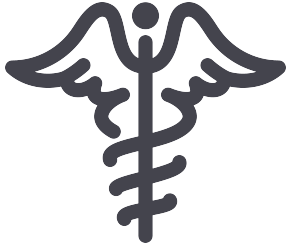 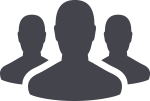 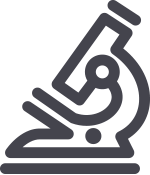 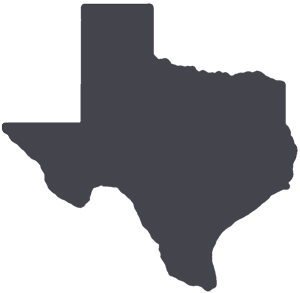 	PATIENT CARE	EDUCATION & RESEARCH	INSTITUTIONAL SUPPORT	CMC	PATIENT CARE	EDUCATION & RESEARCH	INSTITUTIONAL SUPPORT	CMC	PATIENT CARE	EDUCATION & RESEARCH	INSTITUTIONAL SUPPORT	CMCAROUND UTMB (Use the legend above to quickly find items of interest to your team)AROUND UTMB (Use the legend above to quickly find items of interest to your team)AROUND UTMB (Use the legend above to quickly find items of interest to your team)AROUND UTMB (Use the legend above to quickly find items of interest to your team)AROUND UTMB (Use the legend above to quickly find items of interest to your team)2020 Dr. Martin Luther King Jr. Community Service Award Ceremony and Luncheon: All members of the UTMB community are invited to the 2020 Dr. Martin Luther King Jr. Service Award Ceremony and Luncheon on Jan. 14 from 11:30 a.m. to 1 p.m. in the Levin Hall Dining Room on the Galveston Campus. The event will feature a keynote address from Eugene A. Lewis. Jr., retired chief of police and community leader, and the presentation of the annual community service award. Email events@utmb.edu or call (409) 747-6735 by Jan. 9 to reserve your seat.Christmas tree recycling in Galveston: UTMB and the city of Galveston encourage everyone to go green this holiday season by recycling your Christmas trees during the city’s 26th annual Christmas Tree Recycling Drive that runs from Dec. 16–Jan. 17. All live, evergreen trees—including flocked trees—will be accepted, as will wooden tree stands. Trees recycled during the drive will be turned into mulch. To prepare your tree for recycling, please remove all tinsel, lights, decorations and plastic or metal stands. Drop-off sites are located at: Dec. 16–Jan.17: Galveston’s East End (convenient to UTMB’s Galveston Campus): Open-top dumpster at Lindale Park, 400 Marine St.; collection site is near the Eco-Center recycle binsDec. 25–Jan. 10: Galveston Eco-Center: 702 61st St. (center will be closed Jan. 1)Curbside pickup is available for Galveston residents on the following schedule:Jan. 10–pickup for residents living west of 51st St.Jan. 11–pickup for residents living east of 51st St.        Welcome Dr. Kristen Starnes-Ott—New vice dean for Academic Affairs for the School of Nursing: The School of Nursing has appointed a new vice dean for Academic Affairs. Kristen Starnes-Ott, PhD, BSN, CRNA, joins UTMB from the University of South Carolina, where she served as associate dean of academics.  Previously, she was assistant dean and chair of the Acute and Continuing Care Department at the University of Texas Health Science Center at Houston (UTHealth) School of Nursing, where she established Texas’s first public university post-BSN to DNP program in nurse anesthesia. As vice dean for Academic Affairs, she will provide administrative leadership for academic matters in the School of Nursing. Please join us in welcoming her.2020 Dr. Martin Luther King Jr. Community Service Award Ceremony and Luncheon: All members of the UTMB community are invited to the 2020 Dr. Martin Luther King Jr. Service Award Ceremony and Luncheon on Jan. 14 from 11:30 a.m. to 1 p.m. in the Levin Hall Dining Room on the Galveston Campus. The event will feature a keynote address from Eugene A. Lewis. Jr., retired chief of police and community leader, and the presentation of the annual community service award. Email events@utmb.edu or call (409) 747-6735 by Jan. 9 to reserve your seat.Christmas tree recycling in Galveston: UTMB and the city of Galveston encourage everyone to go green this holiday season by recycling your Christmas trees during the city’s 26th annual Christmas Tree Recycling Drive that runs from Dec. 16–Jan. 17. All live, evergreen trees—including flocked trees—will be accepted, as will wooden tree stands. Trees recycled during the drive will be turned into mulch. To prepare your tree for recycling, please remove all tinsel, lights, decorations and plastic or metal stands. Drop-off sites are located at: Dec. 16–Jan.17: Galveston’s East End (convenient to UTMB’s Galveston Campus): Open-top dumpster at Lindale Park, 400 Marine St.; collection site is near the Eco-Center recycle binsDec. 25–Jan. 10: Galveston Eco-Center: 702 61st St. (center will be closed Jan. 1)Curbside pickup is available for Galveston residents on the following schedule:Jan. 10–pickup for residents living west of 51st St.Jan. 11–pickup for residents living east of 51st St.        Welcome Dr. Kristen Starnes-Ott—New vice dean for Academic Affairs for the School of Nursing: The School of Nursing has appointed a new vice dean for Academic Affairs. Kristen Starnes-Ott, PhD, BSN, CRNA, joins UTMB from the University of South Carolina, where she served as associate dean of academics.  Previously, she was assistant dean and chair of the Acute and Continuing Care Department at the University of Texas Health Science Center at Houston (UTHealth) School of Nursing, where she established Texas’s first public university post-BSN to DNP program in nurse anesthesia. As vice dean for Academic Affairs, she will provide administrative leadership for academic matters in the School of Nursing. Please join us in welcoming her.2020 Dr. Martin Luther King Jr. Community Service Award Ceremony and Luncheon: All members of the UTMB community are invited to the 2020 Dr. Martin Luther King Jr. Service Award Ceremony and Luncheon on Jan. 14 from 11:30 a.m. to 1 p.m. in the Levin Hall Dining Room on the Galveston Campus. The event will feature a keynote address from Eugene A. Lewis. Jr., retired chief of police and community leader, and the presentation of the annual community service award. Email events@utmb.edu or call (409) 747-6735 by Jan. 9 to reserve your seat.Christmas tree recycling in Galveston: UTMB and the city of Galveston encourage everyone to go green this holiday season by recycling your Christmas trees during the city’s 26th annual Christmas Tree Recycling Drive that runs from Dec. 16–Jan. 17. All live, evergreen trees—including flocked trees—will be accepted, as will wooden tree stands. Trees recycled during the drive will be turned into mulch. To prepare your tree for recycling, please remove all tinsel, lights, decorations and plastic or metal stands. Drop-off sites are located at: Dec. 16–Jan.17: Galveston’s East End (convenient to UTMB’s Galveston Campus): Open-top dumpster at Lindale Park, 400 Marine St.; collection site is near the Eco-Center recycle binsDec. 25–Jan. 10: Galveston Eco-Center: 702 61st St. (center will be closed Jan. 1)Curbside pickup is available for Galveston residents on the following schedule:Jan. 10–pickup for residents living west of 51st St.Jan. 11–pickup for residents living east of 51st St.        Welcome Dr. Kristen Starnes-Ott—New vice dean for Academic Affairs for the School of Nursing: The School of Nursing has appointed a new vice dean for Academic Affairs. Kristen Starnes-Ott, PhD, BSN, CRNA, joins UTMB from the University of South Carolina, where she served as associate dean of academics.  Previously, she was assistant dean and chair of the Acute and Continuing Care Department at the University of Texas Health Science Center at Houston (UTHealth) School of Nursing, where she established Texas’s first public university post-BSN to DNP program in nurse anesthesia. As vice dean for Academic Affairs, she will provide administrative leadership for academic matters in the School of Nursing. Please join us in welcoming her.2020 Dr. Martin Luther King Jr. Community Service Award Ceremony and Luncheon: All members of the UTMB community are invited to the 2020 Dr. Martin Luther King Jr. Service Award Ceremony and Luncheon on Jan. 14 from 11:30 a.m. to 1 p.m. in the Levin Hall Dining Room on the Galveston Campus. The event will feature a keynote address from Eugene A. Lewis. Jr., retired chief of police and community leader, and the presentation of the annual community service award. Email events@utmb.edu or call (409) 747-6735 by Jan. 9 to reserve your seat.Christmas tree recycling in Galveston: UTMB and the city of Galveston encourage everyone to go green this holiday season by recycling your Christmas trees during the city’s 26th annual Christmas Tree Recycling Drive that runs from Dec. 16–Jan. 17. All live, evergreen trees—including flocked trees—will be accepted, as will wooden tree stands. Trees recycled during the drive will be turned into mulch. To prepare your tree for recycling, please remove all tinsel, lights, decorations and plastic or metal stands. Drop-off sites are located at: Dec. 16–Jan.17: Galveston’s East End (convenient to UTMB’s Galveston Campus): Open-top dumpster at Lindale Park, 400 Marine St.; collection site is near the Eco-Center recycle binsDec. 25–Jan. 10: Galveston Eco-Center: 702 61st St. (center will be closed Jan. 1)Curbside pickup is available for Galveston residents on the following schedule:Jan. 10–pickup for residents living west of 51st St.Jan. 11–pickup for residents living east of 51st St.        Welcome Dr. Kristen Starnes-Ott—New vice dean for Academic Affairs for the School of Nursing: The School of Nursing has appointed a new vice dean for Academic Affairs. Kristen Starnes-Ott, PhD, BSN, CRNA, joins UTMB from the University of South Carolina, where she served as associate dean of academics.  Previously, she was assistant dean and chair of the Acute and Continuing Care Department at the University of Texas Health Science Center at Houston (UTHealth) School of Nursing, where she established Texas’s first public university post-BSN to DNP program in nurse anesthesia. As vice dean for Academic Affairs, she will provide administrative leadership for academic matters in the School of Nursing. Please join us in welcoming her.2020 Dr. Martin Luther King Jr. Community Service Award Ceremony and Luncheon: All members of the UTMB community are invited to the 2020 Dr. Martin Luther King Jr. Service Award Ceremony and Luncheon on Jan. 14 from 11:30 a.m. to 1 p.m. in the Levin Hall Dining Room on the Galveston Campus. The event will feature a keynote address from Eugene A. Lewis. Jr., retired chief of police and community leader, and the presentation of the annual community service award. Email events@utmb.edu or call (409) 747-6735 by Jan. 9 to reserve your seat.Christmas tree recycling in Galveston: UTMB and the city of Galveston encourage everyone to go green this holiday season by recycling your Christmas trees during the city’s 26th annual Christmas Tree Recycling Drive that runs from Dec. 16–Jan. 17. All live, evergreen trees—including flocked trees—will be accepted, as will wooden tree stands. Trees recycled during the drive will be turned into mulch. To prepare your tree for recycling, please remove all tinsel, lights, decorations and plastic or metal stands. Drop-off sites are located at: Dec. 16–Jan.17: Galveston’s East End (convenient to UTMB’s Galveston Campus): Open-top dumpster at Lindale Park, 400 Marine St.; collection site is near the Eco-Center recycle binsDec. 25–Jan. 10: Galveston Eco-Center: 702 61st St. (center will be closed Jan. 1)Curbside pickup is available for Galveston residents on the following schedule:Jan. 10–pickup for residents living west of 51st St.Jan. 11–pickup for residents living east of 51st St.        Welcome Dr. Kristen Starnes-Ott—New vice dean for Academic Affairs for the School of Nursing: The School of Nursing has appointed a new vice dean for Academic Affairs. Kristen Starnes-Ott, PhD, BSN, CRNA, joins UTMB from the University of South Carolina, where she served as associate dean of academics.  Previously, she was assistant dean and chair of the Acute and Continuing Care Department at the University of Texas Health Science Center at Houston (UTHealth) School of Nursing, where she established Texas’s first public university post-BSN to DNP program in nurse anesthesia. As vice dean for Academic Affairs, she will provide administrative leadership for academic matters in the School of Nursing. Please join us in welcoming her.2020 Dr. Martin Luther King Jr. Community Service Award Ceremony and Luncheon: All members of the UTMB community are invited to the 2020 Dr. Martin Luther King Jr. Service Award Ceremony and Luncheon on Jan. 14 from 11:30 a.m. to 1 p.m. in the Levin Hall Dining Room on the Galveston Campus. The event will feature a keynote address from Eugene A. Lewis. Jr., retired chief of police and community leader, and the presentation of the annual community service award. Email events@utmb.edu or call (409) 747-6735 by Jan. 9 to reserve your seat.Christmas tree recycling in Galveston: UTMB and the city of Galveston encourage everyone to go green this holiday season by recycling your Christmas trees during the city’s 26th annual Christmas Tree Recycling Drive that runs from Dec. 16–Jan. 17. All live, evergreen trees—including flocked trees—will be accepted, as will wooden tree stands. Trees recycled during the drive will be turned into mulch. To prepare your tree for recycling, please remove all tinsel, lights, decorations and plastic or metal stands. Drop-off sites are located at: Dec. 16–Jan.17: Galveston’s East End (convenient to UTMB’s Galveston Campus): Open-top dumpster at Lindale Park, 400 Marine St.; collection site is near the Eco-Center recycle binsDec. 25–Jan. 10: Galveston Eco-Center: 702 61st St. (center will be closed Jan. 1)Curbside pickup is available for Galveston residents on the following schedule:Jan. 10–pickup for residents living west of 51st St.Jan. 11–pickup for residents living east of 51st St.        Welcome Dr. Kristen Starnes-Ott—New vice dean for Academic Affairs for the School of Nursing: The School of Nursing has appointed a new vice dean for Academic Affairs. Kristen Starnes-Ott, PhD, BSN, CRNA, joins UTMB from the University of South Carolina, where she served as associate dean of academics.  Previously, she was assistant dean and chair of the Acute and Continuing Care Department at the University of Texas Health Science Center at Houston (UTHealth) School of Nursing, where she established Texas’s first public university post-BSN to DNP program in nurse anesthesia. As vice dean for Academic Affairs, she will provide administrative leadership for academic matters in the School of Nursing. Please join us in welcoming her.DID YOU KNOW?
Defined as voluntary, member-led groups that create a space for those who share a common purpose, interest, background or activity while aligning with UTMB’s mission and business objectives, Employee Resource Groups play a vital role in maintaining employee engagement while also ensuring UTMB is a diverse, inclusive workplace. Managed and supported by UTMB Human Resources’ Office of Diversity and Inclusion, the Employee Resource Groups initiative first launched in 2015 with the creation of the Veterans Resource Group. Since then, the program has grown to offer three additional groups including the EMERGE Resource Group, the Women’s Resource Group and the Abilities Resource Group. Open to UTMB faculty, staff, residents and students across all locations, the groups now have a combined total of more than 610 members. For more information, including information on how to join, visit https://hr.utmb.edu/diversity/. DID YOU KNOW?
Defined as voluntary, member-led groups that create a space for those who share a common purpose, interest, background or activity while aligning with UTMB’s mission and business objectives, Employee Resource Groups play a vital role in maintaining employee engagement while also ensuring UTMB is a diverse, inclusive workplace. Managed and supported by UTMB Human Resources’ Office of Diversity and Inclusion, the Employee Resource Groups initiative first launched in 2015 with the creation of the Veterans Resource Group. Since then, the program has grown to offer three additional groups including the EMERGE Resource Group, the Women’s Resource Group and the Abilities Resource Group. Open to UTMB faculty, staff, residents and students across all locations, the groups now have a combined total of more than 610 members. For more information, including information on how to join, visit https://hr.utmb.edu/diversity/. 